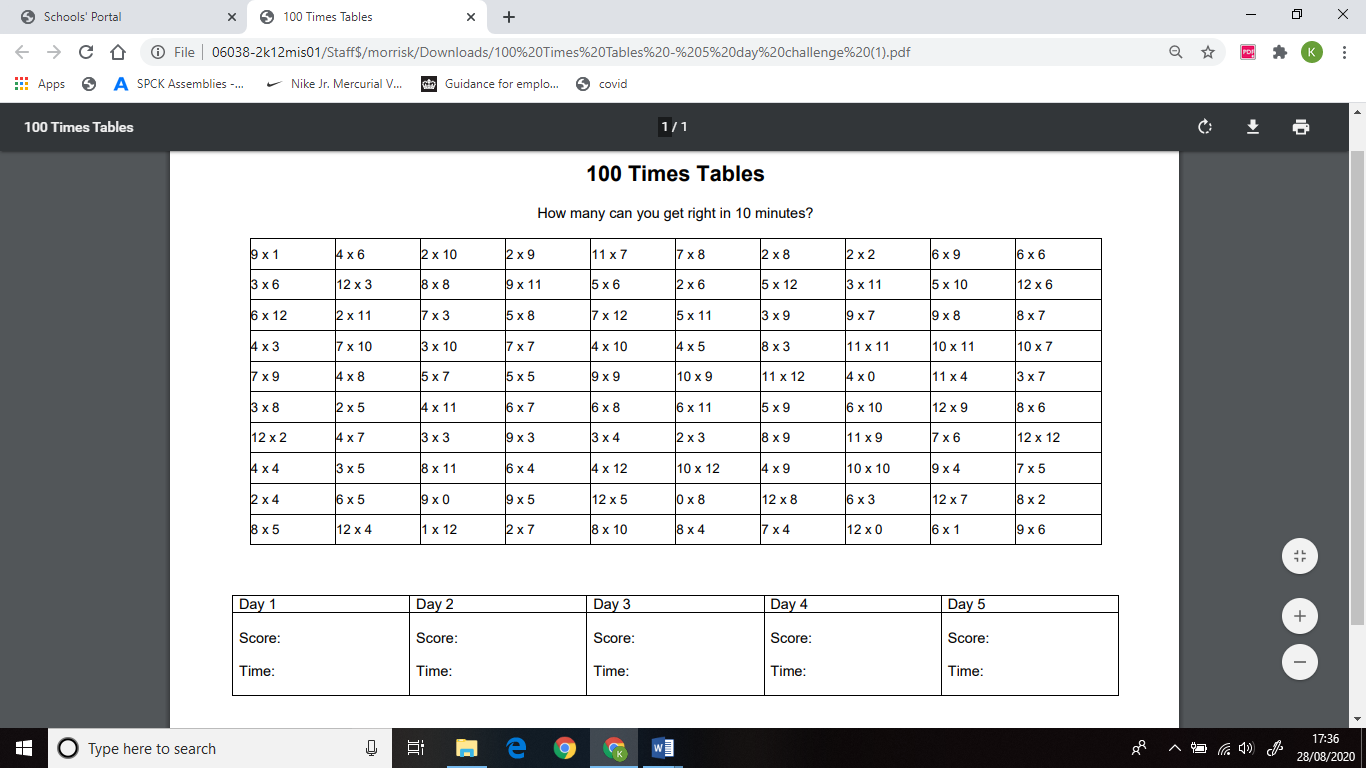 MathsEnglishMaths Problems!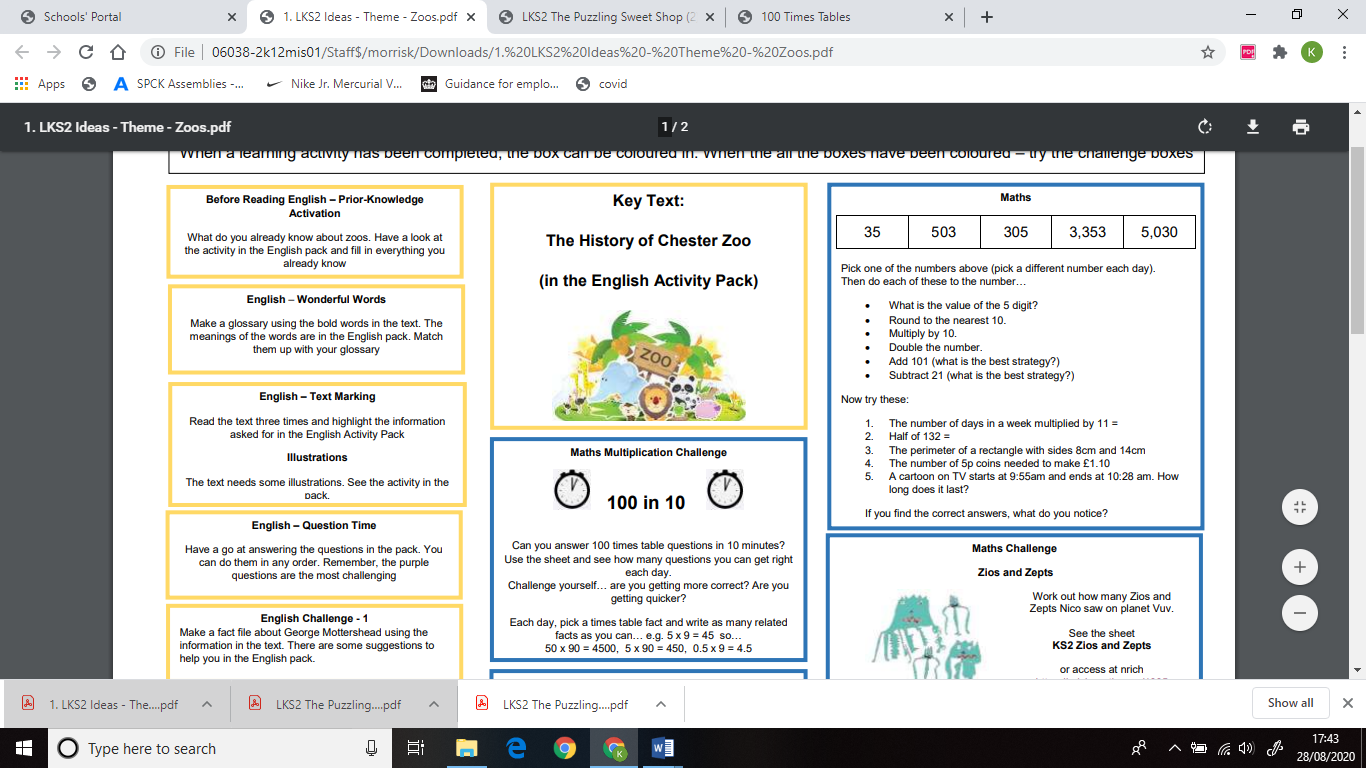 Pick one of the numbers above (pick a different number each day). Then do each of these to the number…What is the value of the 5 digit? Round to the nearest 10.Round to the nearest 100. Times by 10. Divide by 10.Add and subtract 1, 10 and 100.Add 101 (what is the best strategy?) Subtract 21 (what is the best strategy?) Can you write a list of word problems where those numbers are the answers? Complete the 2D and 3D shape investigation worksheets. Label the shapes that you can see and then sort the shapes into the venn diagrams based on their properties. Now try these: 1. The number of days in a week multiplied by 11 = 2. Half of 132 =3. The perimeter of a rectangle with sides 8cm and 14cm 4. The number of 5p coins needed to make £1.10 5. A cartoon on TV starts at 9:55am and ends at 10:28 am. How long does it last? If you find the correct answers, what do you notice?Look at the ‘Cool Castles’ English Pack and have a go at the activities below:Castle Challenges for all - Two, five and ten minute challenges. There are different challenges to choose from. Can you complete one each day? Can you beat your score and race against yourself from the previous day?Castle Talk - How many castle-related words do you know? Learn even more by using the glossary to label the poster (see resources). Green – easier, yellow – get you thinking, pink – set yourself a challenge. Can you use 10 of the words in a sentence?Castle Conclusions 1 and 2 - Read the guide to medieval castles and then safely research the relevant information for each subheading. Use your new knowledge of castles to write a non-chronological report just like we have done in school!Under Siege! Read all about the attack and defense methods used relating to castles. Use the information to label the pictures. There are two reading challenges you can take after this activity.Castle Composition - Practise some Standard English with the correct use of was and were, then choose a writing activity from the table of choices.Maths Daily Multiplication!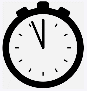 100 in 10    
Can you answer 100 times table questions in 10 minutes? Use the sheet below and see how many questions you can get right each day. 
Challenge yourself… are you getting more correct? Are you getting quicker?Each day, pick a times table fact and write as many related facts as you can… e.g. 6 x 8 = 48  so…
60 x 80 = 4800,  6 x 80 = 480,  0.6 x 8 = 4.8https://www.pobble365.com/Look at today’s image…Have a go at the activities underneath the picture – Question TimePicture PerfectStory StarterSentence ChallengeSick Sentenceshttps://play.ttrockstars.com/auth/school/pupils  (you can access your Times Tables Rock stars account).https://www.topmarks.co.uk/english-games/7-11-years/spelling-and-grammarTry some of these spelling and grammar activities!R.E.Listen to 10,000 Reasons by Matt Redman on: https://www.youtube.com/watch?v=XtwIT8JjddMMake a list of 10 things (or 10,000!!!) that you are thankful for? Write a prayer of thanks to GodRead the story of the 10 lepers (Gospel of Luke 17:11-19) or watch it here https://www.youtube.com/watch?v=LzZUDRrKgI8What would the world be like if no one said thank-you? Discuss. Can you make and send a ‘Thank You’ card for someone?ScienceForces & Levers An attacking army might use a trebuchet to throw rocks at the castle. How do they work? Try experimenting. Resource Sheet: KS2 Trebuchet – Levers This BBC video helps to explain Levers and Forces: https://www.bbc.co.uk/bitesize/clips/zrp6n39GeographyUse Google Maps to find these famous castles.  Can you mark their locations on a UK map? (see resources)Lancaster CastleWarwick CastleEdinburgh CastleCarlisle CastleBodiam CastleEMC - Find 5 other famous castles and mark them on your map! Label England, Ireland, Scotland, Wales, London and Preston. Can you add the names of the seas that surround the UK?Historyhttp://www.primaryhomeworkhelp.co.uk/Castles.htmlLook at this website and find out lots of facts about the history of castles and castles today!Design a poster for children that gives interesting information.  Remember to include a title, pictures and diagrams and fascinating facts!Make your poster neat and brightly coloured so that people will want to read it!  P.E.Go for a walk, jog or bike ride.  Make an obstacle course in your garden and see how quick you can complete it!Can you create a new game or sport that could be a part of the next Olympics? Write a set of instructions for your game/sport with diagrams to help.ComputingOnline Safety Don't forget how to stay safe when you're using the internet at home. Look at some of the help on… https://www.thinkuknow.co.uk/Art/D.TShield of Symmetry – Look at the resource sheet then try these activities:Help Sir Learnalot finish his symmetrical shield. Design your own symmetrical shieldCreate a symmetrical labyrinth for the castle. There are some lessons online at the Oak National Academy: https://classroom.thenational.academy/lessons/to-complete-a-simplesymmetrical-figure/Have a go at making a model castle using ‘junk’ from home, lego or something else.Can you use your drawing and sketching skills to draw a picture of a castle you have found?NewsroundRemember you can watch Newsround every day to keep up to date with what is happening in the world: https://www.bbc.co.uk/newsround/news/watch_newsroundMaths and English Extras!There are a range of Maths and English lessons that can be found here:https://www.bbc.co.uk/bitesize/tags/zmyxxyc/year-3-and-p4-lessonsAnd lots of games found here:http://www.topmarks.comChoose something you would like to practice and have a go!Just for Fun!Ready, steady, cook!  Hold your own medieval themed banquet – great for an end of project celebration!  Be sure to observe the correct table etiquette such as: no spitting, no dipping meat in the salt dish and no picking teeth!  These could make for some interesting signs around your banqueting hall!  You could also make and decorate your own ‘rose petal bread’ for the occasion! (recipe below) 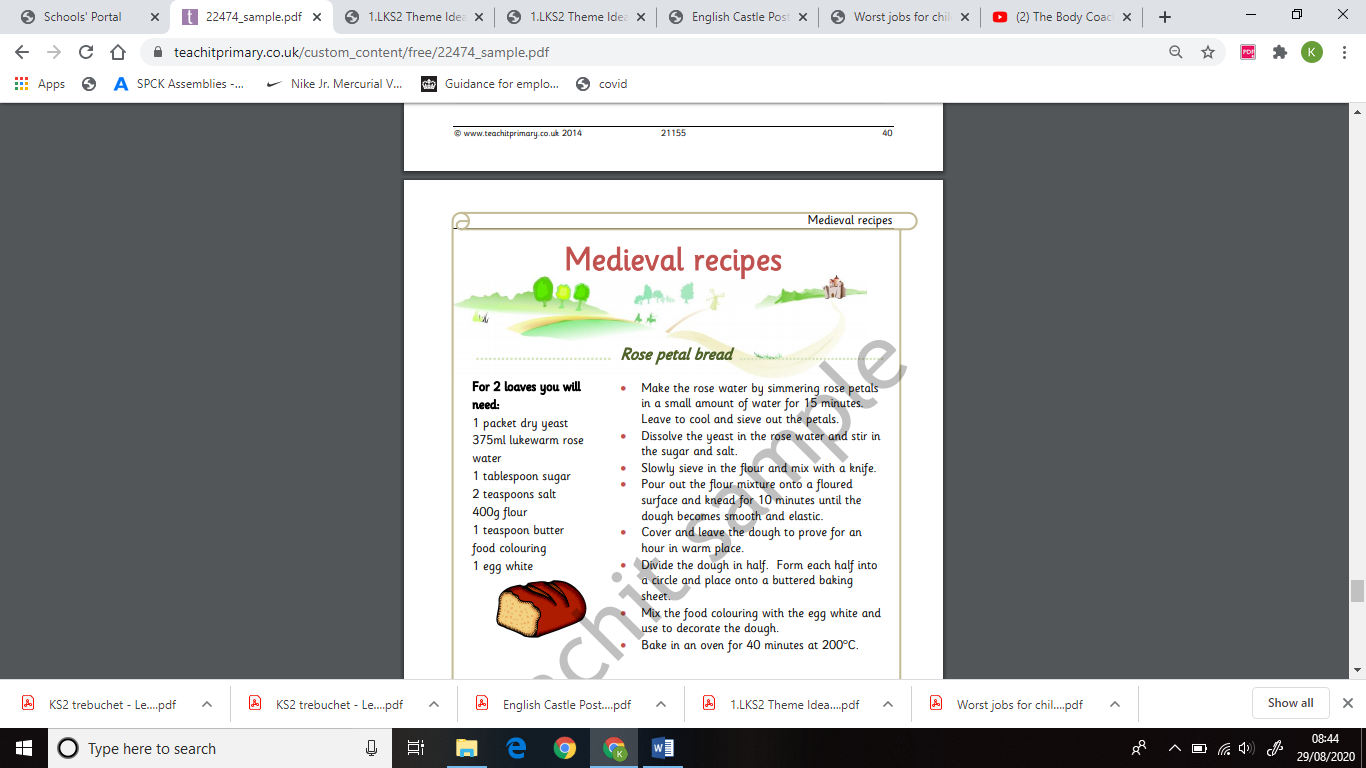 Just for Fun!Ready, steady, cook!  Hold your own medieval themed banquet – great for an end of project celebration!  Be sure to observe the correct table etiquette such as: no spitting, no dipping meat in the salt dish and no picking teeth!  These could make for some interesting signs around your banqueting hall!  You could also make and decorate your own ‘rose petal bread’ for the occasion! (recipe below) 